     Termíny na vyúčtovanie projektov 2017:Termíny na vyúčtovanie PN:V prípade ignorovania 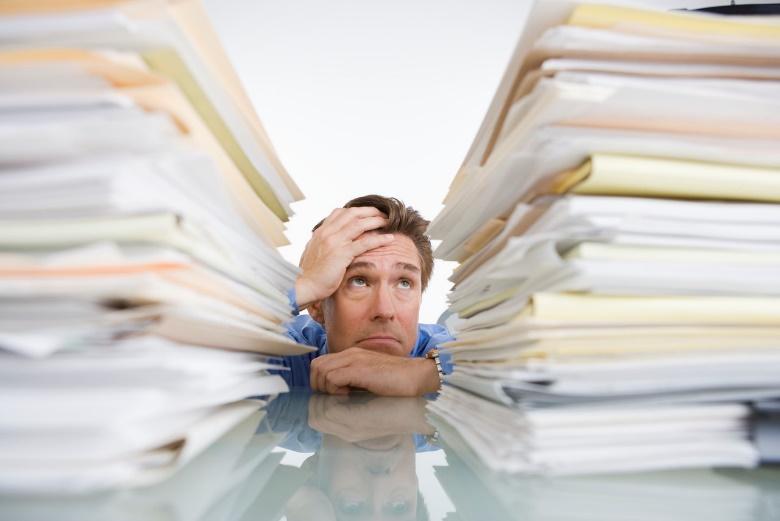     dobrých rád robiť vyúčtovania            hneď a postupne, dopadnete                               pravdepodobne takto:A to nikto z nás nechce.        Dá sa to stíhať priebežne!   :o) Mesiac realizácie projektu       Spracovať a odovzdať vyúčtovanieUzávierka projektov na stredisku        „definitívne deadline-y”1. štvrťrok  (január – apríl)   priebežnenajneskôr      15.05.2017májdo 10-20 dnínajneskôr      30.06.2017júndo 10-20 dnínajneskôr      31.07.2017júldo 10-20 dnínajneskôr      31.08.2017augustdo 10-20 dnínajneskôr      30.09.2017septemberdo 10-20 dnínajneskôr      31.10.2017októberdo 10-20 dnínajneskôr     30.11.2017november    do 5-10 dní     po realizácii   najneskôr      10.12.2017Priebežne od januára   (môžete míňať a posielať na stredisko)  -  budú preplatené následne v reálnej výške, hneď po predložení dokladov  (po pripísaní  dotácie zo strany MŠ SR)Posledný možný termín na preplatenie výdavkov PN:      30.11.2017